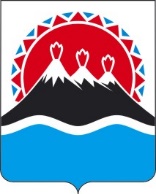 П О С Т А Н О В Л Е Н И ЕПРАВИТЕЛЬСТВАКАМЧАТСКОГО КРАЯВ соответствии с Федеральным законом от 29.12.2022 № 580-ФЗ 
«Об организации перевозок пассажиров и багажа легковым такси в Российской Федерации, о внесении изменений в отдельные законодательные акты Российской Федерации и о признании утратившими силу отдельных положений законодательных актов Российской Федерации», Законом Камчатского края от 31.10.2023 № 286 «Об отдельных вопросах в области организации перевозок пассажиров и багажа легковым такси в Камчатском крае», приказом Министерства транспорта и дорожного строительства Камчатского края от 08.11.2023 № 13-н «О мерах по реализации ФЗ от 29.12.2022 № 580-ФЗ 
«Об организации перевозок пассажиров и багажа легковым такси в Российской Федерации, о внесении изменений в отдельные законодательные акты Российской Федерации и о признании утратившими силу отдельных положений законодательных актов Российской Федерации»ПРАВИТЕЛЬСТВО ПОСТАНОВЛЯЕТ:1. Признать утратившими силу постановления Правительства Камчатского края по перечню согласно приложению к настоящему постановлению.2. Настоящее постановление вступает в силу после дня его официального опубликования.Перечень утративших силу постановлений Правительства Камчатского края1) Постановление Правительства Камчатского края от 09.09.2011 № 382-П «О выдаче разрешений на осуществление юридическими лицами и индивидуальными предпринимателями деятельности по перевозке пассажиров и багажа легковым такси на территории Камчатского края».2) Постановление Правительства Камчатского края от 16.12.2019 № 528-П «О внесении изменения в приложение № 1 к Постановлению Правительства Камчатского края от 09.09.2011 № 382-П «О выдаче разрешений на осуществление юридическими лицами и индивидуальными предпринимателями деятельности по перевозке пассажиров и багажа легковым такси на территории Камчатского края».3) Постановление Правительства Камчатского края от 26.12.2013 № 627-П «О внесении изменений в приложение № 1 к Постановлению Правительства Камчатского края от 09.09.2011 № 382-П «О выдаче разрешений на осуществление юридическими лицами и индивидуальными предпринимателями деятельности по перевозке пассажиров и багажа легковым такси на территории Камчатского края».4) Постановление Правительства Камчатского края от 14.08.2012 № 375-П «О внесении изменения в приложение № 1 к Постановлению Правительства Камчатского края от 09.09.2011 № 382-П «О выдаче разрешений на осуществление юридическими лицами и индивидуальными предпринимателями деятельности по перевозке пассажиров и багажа легковым такси на территории Камчатского края».5) Постановление Правительства Камчатского края от 15.06.2012 № 269-П «О внесении изменения в приложение № 1 к Постановлению Правительства Камчатского края от 09.09.2011 № 382-П «О выдаче разрешений на осуществление юридическими лицами и индивидуальными предпринимателями деятельности по перевозке пассажиров и багажа легковым такси на территории Камчатского края».6) Постановление Правительства Камчатского края от 06.02.2012 № 94-П «О внесении изменения в приложение № 1 к Постановлению Правительства Камчатского края от 09.09.2011 № 382-П «О выдаче разрешений на осуществление юридическими лицами и индивидуальными предпринимателями деятельности по перевозке пассажиров и багажа легковым такси на территории Камчатского края».7) Постановление Правительства Камчатского края от 12.01.2012 № 36-П «О внесении изменений в приложение № 1 к Постановлению Правительства Камчатского края от 09.09.2011 № 382-П «О выдаче разрешений на осуществление юридическими лицами и индивидуальными предпринимателями деятельности по перевозке пассажиров и багажа легковым такси на территории Камчатского края».8) Постановление Правительства Камчатского края от 20.10.2011 № 449-П «О внесении изменения в приложение № 1 к Постановлению Правительства Камчатского края от 09.09.2011 № 382-П «О выдаче разрешений на осуществление юридическими лицами и индивидуальными предпринимателями деятельности по перевозке пассажиров и багажа легковым такси на территории Камчатского края».[Дата регистрации] № [Номер документа]г. Петропавловск-КамчатскийО признании утратившими силу отдельных постановлений Правительства Камчатского краяПредседатель Правительства Камчатского края[горизонтальный штамп подписи 1]   Е.А. ЧекинПриложение 1 к постановлениюПравительства Камчатского краяПриложение 1 к постановлениюПравительства Камчатского краяПриложение 1 к постановлениюПравительства Камчатского краяПриложение 1 к постановлениюПравительства Камчатского краяот[REGDATESTAMP]№[REGNUMSTAMP]